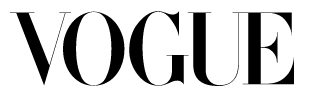 February 25, 20201.8M Online“Hip-hop megastar” – Vogue https://www.vogue.co.uk/fashion/article/saweetie-shares-major-mfw-wardrobe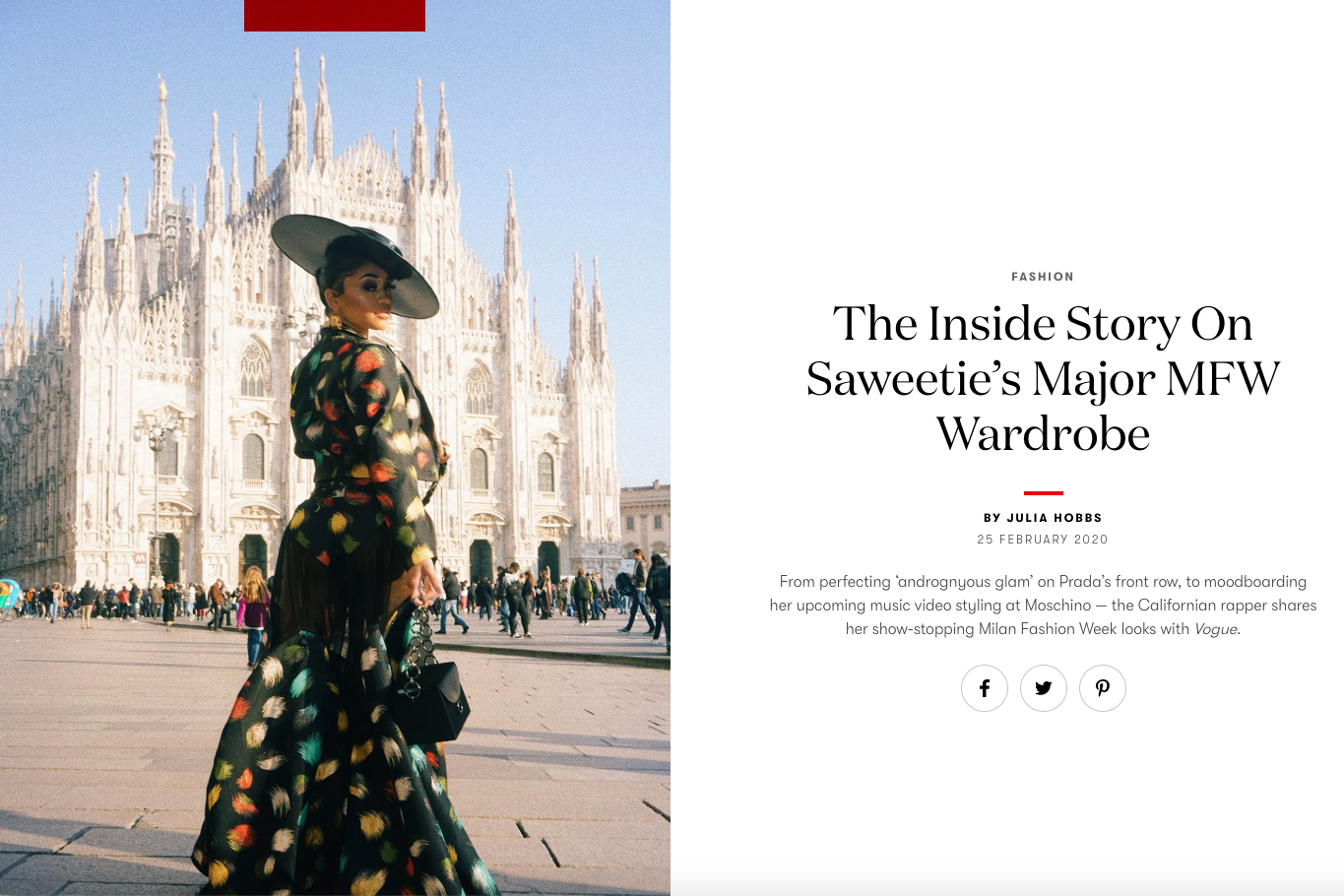 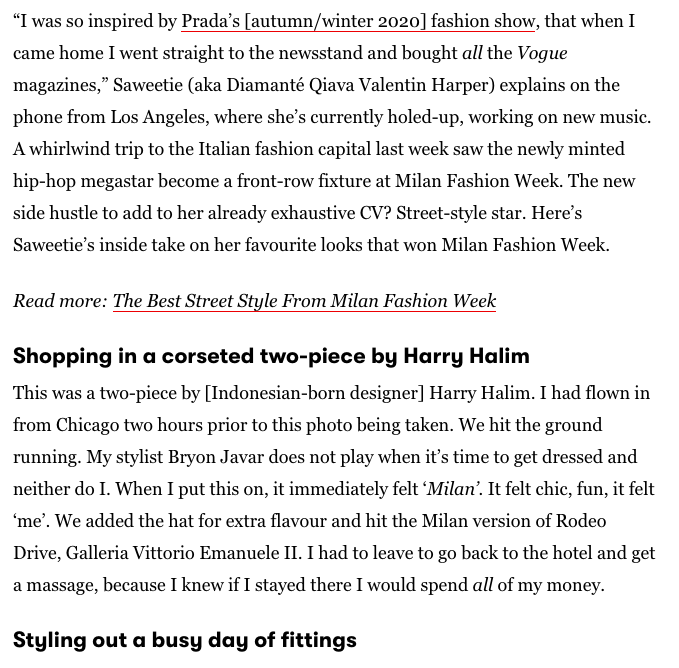 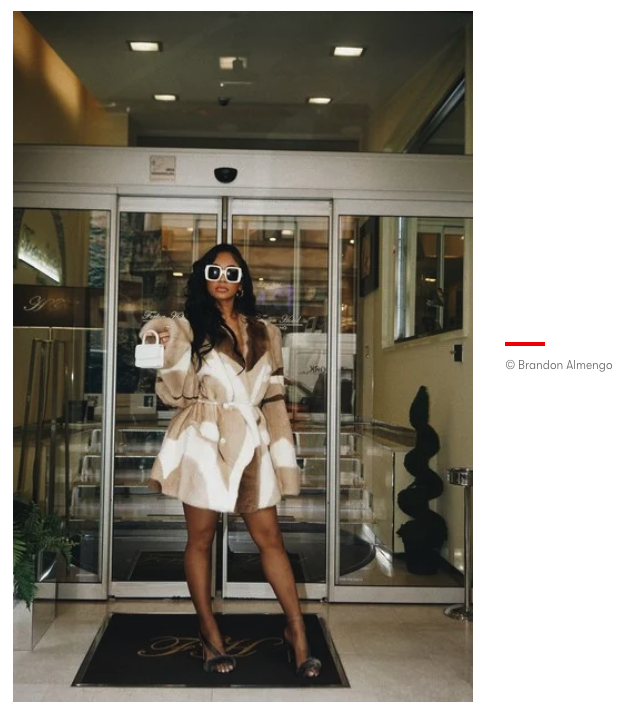 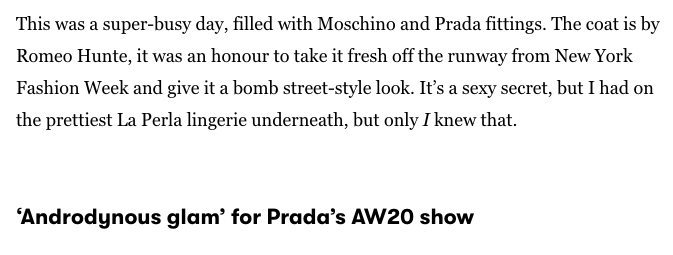 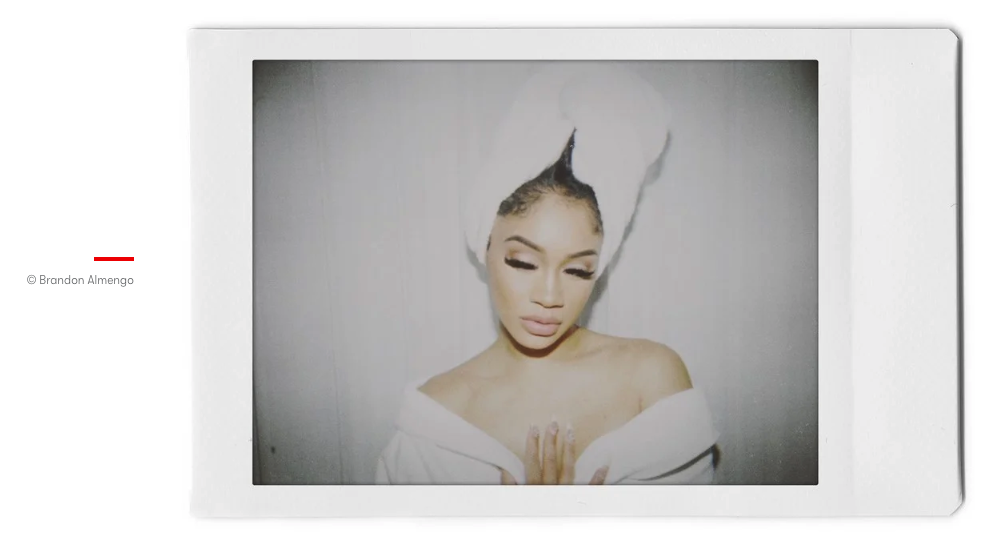 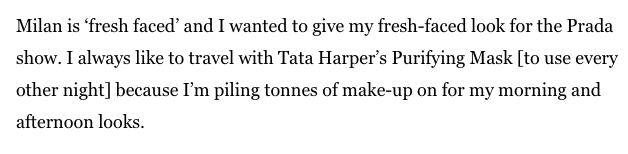 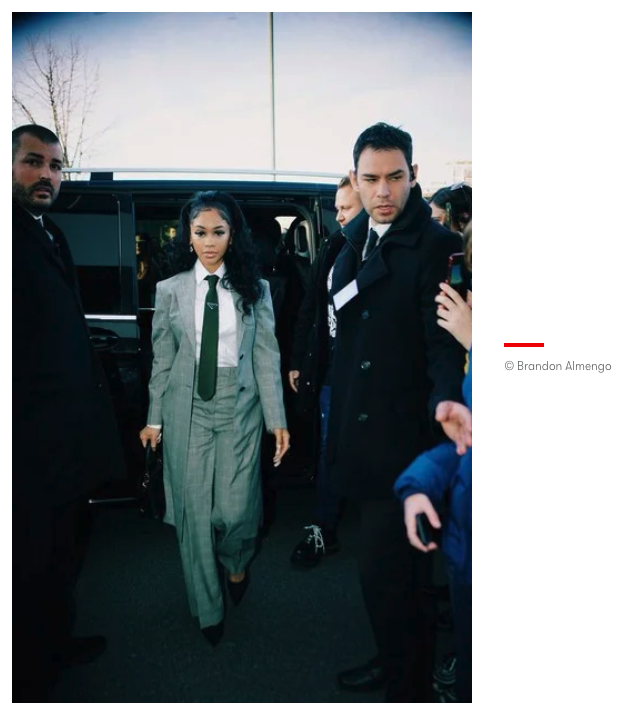 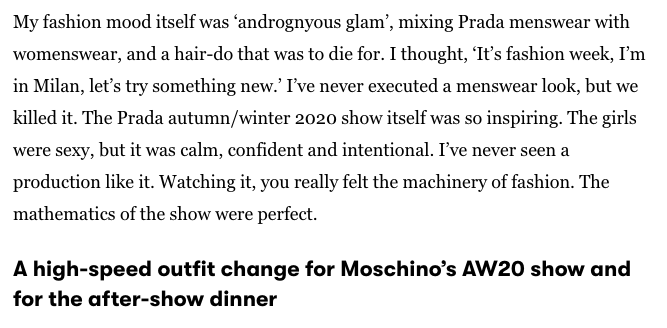 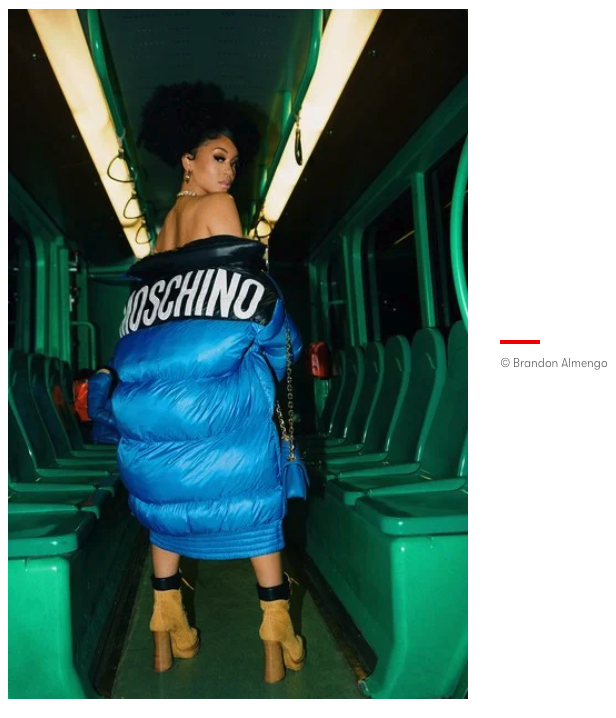 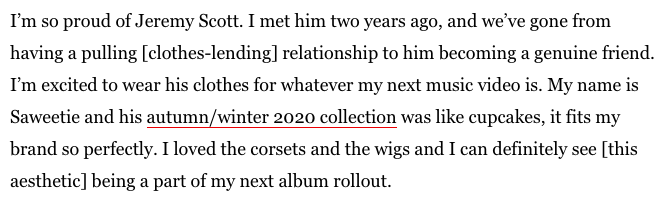 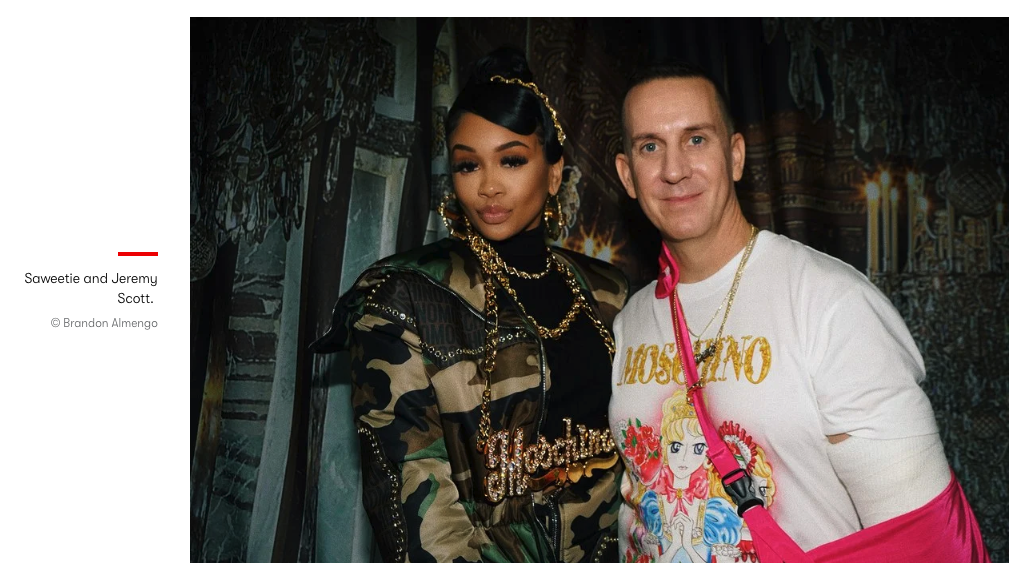 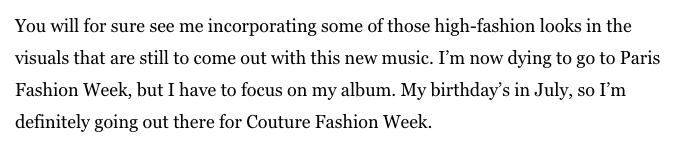 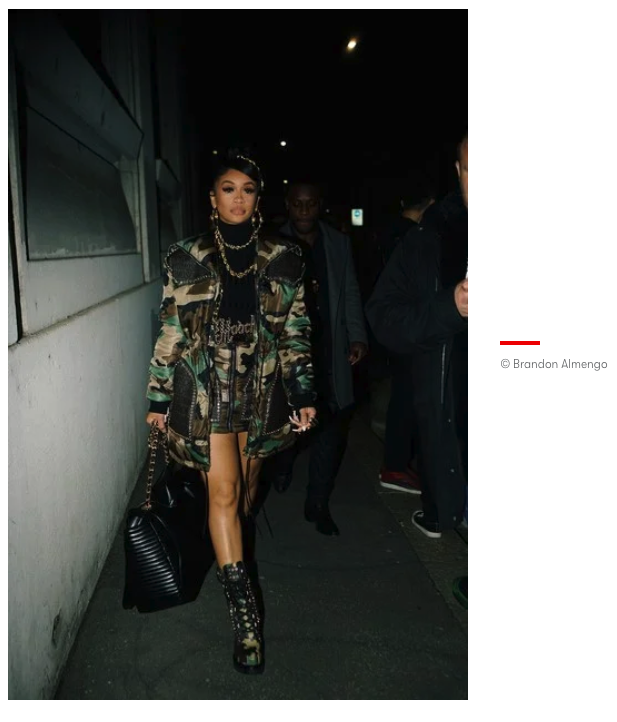 